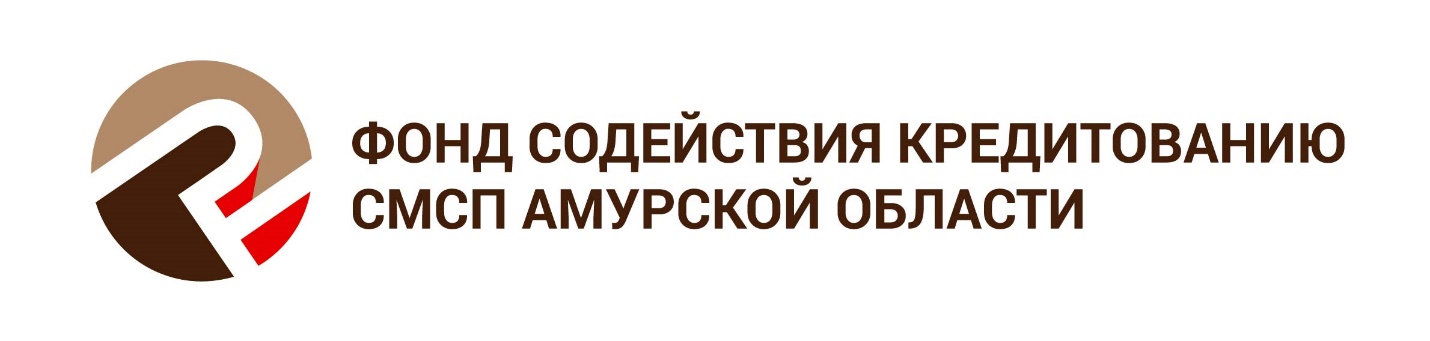 Сведения о текущих (оставшихся) объемах лимитов Фонда содействия кредитованию СМСП Амурской области по банкам-партнерам по состоянию на 30.06.2020г.Наименование партнераОбъем лимита поручи-тельства всего (тыс.руб.)Остаток лимита поручительства на 30.06.2020г. (тыс.руб.)ПАО Сбербанк России130 000 37 236,2ПАО Сбербанк России (банковские гарантии)00АО «Россельхозбанк»328 00082 090,1«Азиатско-Тихоокеанский Банк» (ПАО)80 000 12 550,0«Азиатско-Тихоокеанский Банк» (ПАО) (банковские гарантии)00Банк ВТБ (ПАО) 185 000 31 741,0ПАО «Промсвязьбанк»140 00055 000,0ПАО «Промсвязьбанк» (банковские гарантии)00АО «ТЭМБР-БАНК»5 000 5 000,0ПАО Банк «ФК Открытие»10 00010 000,0ПАО «Дальневосточный банк» 80 00025 045,0ПАО «Дальневосточный банк» (банковские гарантии)00АО «Солид Банк»15 00015 000,0ООО «Крона – Банк»60 00040 000,0АО «МСП Банк»45 00031 400,0АО «Региональная лизинговая компания Республики Саха (Якутия)»5 0005 000,0АНО «Амурская региональная микрокредитная компания»00Нераспределенный резерв92 00092 000,0ИТОГО1 175 000442 062,4